Piątek 20.11.2020r.Opowiadanie B. Formy – „Spacer w deszczu”                Marcie wesoło mijał dzień w przedszkolu. - Za chwilę przyjdzie mama i pójdę do domu - stwierdziła Marta spoglądając na panią.- Zawsze idę z mamusią na spacer a dzisiaj? Jeszcze rano była ładna pogoda - z żalem spogląda na spływające po szybie krople deszczu.- Nie martw się - uśmiecha się pani Marzenka. W tej samej chwili w drzwiach pojawia się pani dyrektor.- Marta idziesz do domu, przyszła po Ciebie mama.- Do widzenia - dziewczynka grzecznie zwraca się w kierunku Pani i wychodzi z sali.- Córeczko skąd taka smutna mina - z daleka woła mamusia.- Mamusiu pada deszcz…- Zobacz co przyniosłam - Marta zagląda do dużej torby. Czerwone kalosze, które dostała na urodziny i peleryna. Jest także kolorowy parasol. Twarz dziewczynki rozjaśnia uśmiech.- Ubieraj się idziemy do parku. Tam Marta bawiła się radośnie.- Martusiu, tylko ostrożnie się baw, żeby woda nie wlała się do środka kaloszy, bo będziemy musiały wracać do domu – powiedziała mama. Kiedy Marta i jej mama wróciły do domu, Marta wyjęła farby i na dużej kartce namalowała deszcz. Sugerowane pytania do opowiadania:-- Jak miała na imię dziewczynka?
- Dlaczego Marta była smutna?
- Co przyniosła mama w torbie?
- Czy poszły na spacer?
- Co robiła dziewczynka w parku?
- Przed czym przestrzegała ją mamusia?Zabawa ruchowa:Martusia biegała w rytm spadających kropli deszczu -  zabawa przy rytmie tamburyno.Zabawa dźwiękonaśladowcza z kartką papieru:Proszę dać dziecku kartkę papieru. Dzieci kładą ją przed sobą na dywanie. Raz uderzają  palcami naśladując padający deszcz, a następnie uderzają mocno dłońmi naśladując burzę. Zabawę można powtórzyć kilka razy, jeśli dziecko wykazuje zainteresowanie.Praca plastyczna: malowanie palcami kropel deszczu białą i niebieską farbą na „foliowych szybkach” (kartka obłożona folią).Ćwiczenia grafomotoryczne:Propozycja kart pracy do wydrukowania i rysowania po śladzie.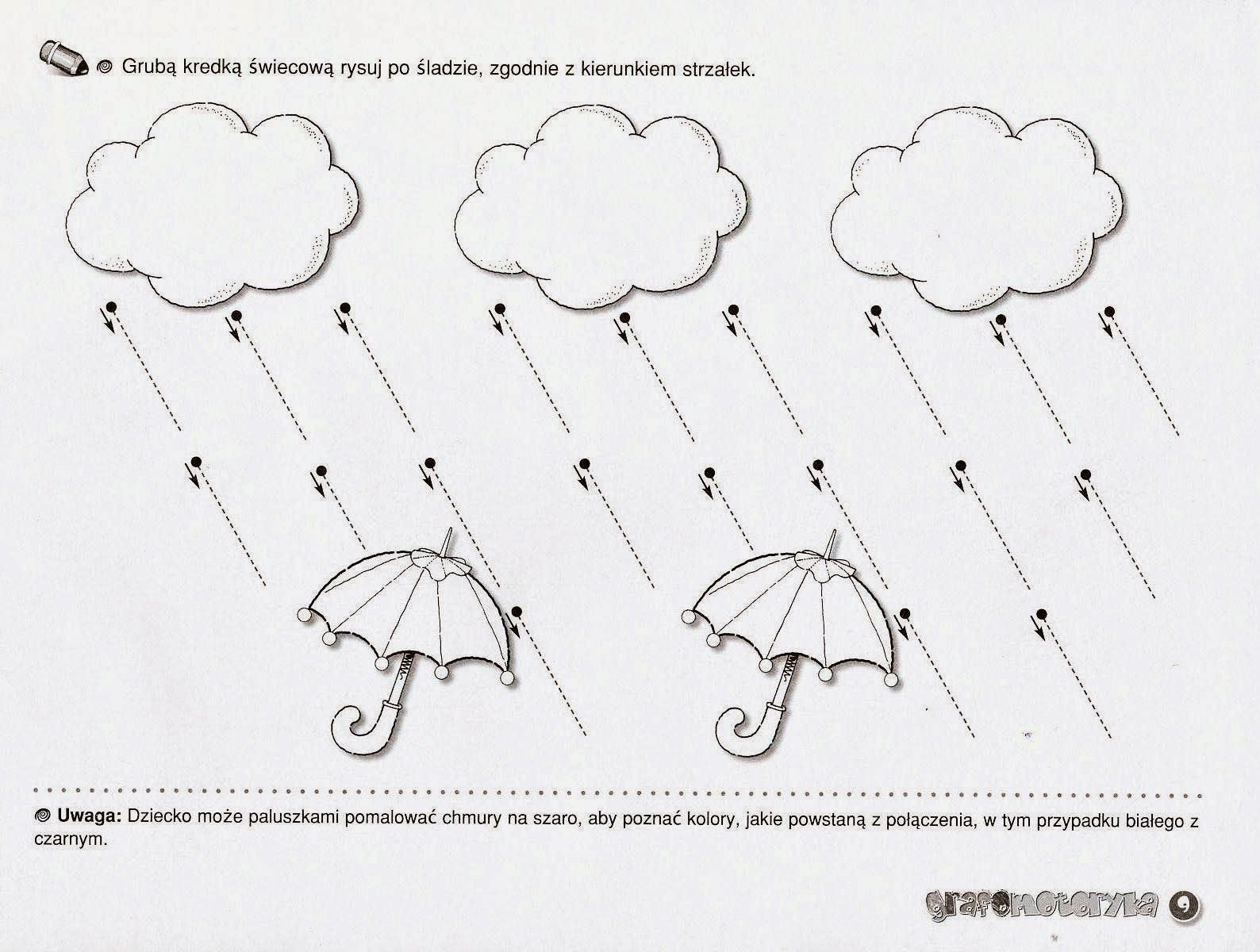 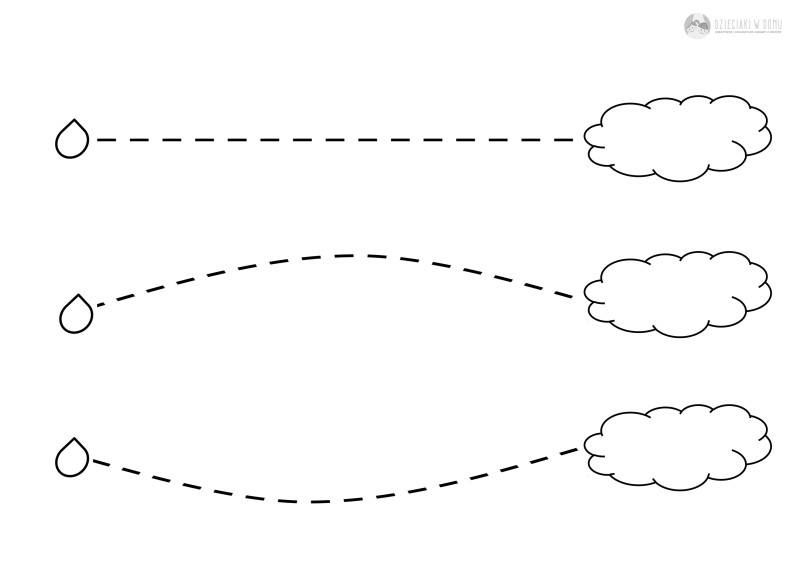 